Положениео конкурсе синквейнов по математике, информатике и физикеОбщие положенияКонкурс синквейнов представляет собой внеклассное мероприятие по дисциплинам «Математика», «Информатика» и «Физика» Конкурс направлен на создание условий для развития творческих способностей учащихся.Цели проведения конкурса:повышение интеллектуального и творческого потенциала учащихся; развитие образного мышления; выявление практических навыков работы с информационными технологиями; привлечение общественного внимания к лучшим работам учащихся, как к образцам для подражания; развитие новой формы досуговой деятельности.Оборудование для проведения конкурса:Положение о проведение конкурса; Объявление о конкурсе (приложение А); Критерии оценивания (приложение В); Итоги конкурса (приложение С).Участники конкурса:В конкурсе могут участвовать учащиеся  5-11 классовДля участия в конкурсе необходимо представить синквейны, выполненные при помощи как информационных технологий,  так и  бумажном носителях до 19.10.2023 г.Организация проведения конкурса:К конкурсу допускаются работы, выполненные на листе формата А4 средствами как информационных технологий, так и выполненные от руки. Фамилия автора и класс указываются внизу справа.Работы, выполненные от руки принимаются в кабинете №3 с 8.00 до 15.00 ежедневно до 19.10.2023 включительно (Кузьмина Ольга Анатольевна)Работы, выполненные средствами информационных технологий принимаются по адресу электронной почты o.kuzmina12@mail.ru с пометкой «Синквейн» в теме письмаОценивание синквейнов жюри – до 20.10.2023 года.Содержание конкурса:Синквейн - это пятистрочный стих. Слово синквейн происходит от французского слова, которое означает пять.Синквейн - это средство творческого самовыражения.Синквейн - способ творческой рефлексии - «стихотворение», написанное по определенным правилам.Условия написания синквейна таковы:На первой строке записывается одно слово – существительное. Это и есть тема синквейна. На второй строке пишутся два прилагательных, раскрывающих тему синквейна. Третья строка – три глагола, описывающих действия, относящиеся к теме синквейна. На четвёртой строке предложение (четыре  слова), в  котором  автор  выражает своё отношение к теме; Пятая строка включает (одно) слово -  существительное, слово-резюме, которое даёт новую интерпретацию темы, выражает личное отношение автора синквейна к теме.Алгоритм написания синквейна.1-я строка. Кто? Что? 1 существительное. 2-я строка. Какой? 2 прилагательных. 3-я строка. Что делает? 3 глагола. 4-я строка. Что автор думает о теме? Фраза из 4 слов.5-я строка. Кто? Что? (Новое звучание темы). 1 существительное. Работа над созданием синквейна является одним из эффективных методов развития образной речи, который позволяет быстро получить результат. Синквейн  резюмирует информацию, излагает сложные идеи, чувства и представления в нескольких словах.Критерии оценивания синквейнов:Подведение итогов конкурса:7.1. Критерием оценки синквейнов являются итоговые баллы.7.2. Победители конкурса определяются жюри по сумме набранных баллов.7.3. Победители конкурса награждаются грамотами, участники - сертификатами.Состав жюри:Представители ШМО МИФ (учителей математики, информатики, физики)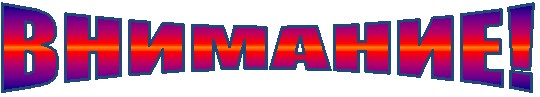 В школе проводится  КОНКУРС  СИНКВЕЙНОВ по математике , информатике и физике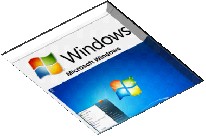 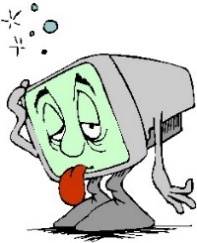 Алгоритм написания синквейна1-я строка. Кто? Что? 1 существительное. 2-я строка. Какой? 2 прилагательных. 3-я строка. Что делает? 3 глагола. 4-я строка. Что автор думает о теме? Фраза из 4 слов.5-я строка. Кто? Что? (Новое звучание темы). 1 существительное. Критерии оценивания синквейнов:содержание (соответствие правилам написания синквейнов)дизайн(оформление синквейна, оригинальность, эффективность использования пространства, цветовая гамма, шрифтовое оформление)Приложение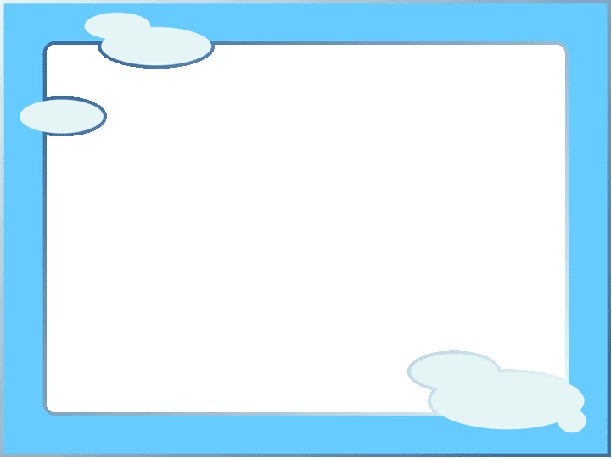 Приложение 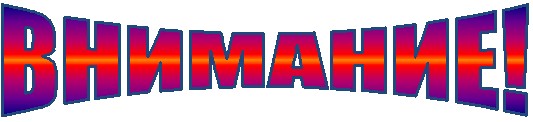 В школе проводился конкурс синквейнов по математике, информатике и физике.Поздравляем победителей!1 место – 2 место – 3 место - Рассмотрено на заседании ШМОот 12.10.2023 протокол ___________/ Кузьмина О.АСогласованоЗаместитель директора по УВР____________ / Ракова М.П.12 октября 2023 г.№п/пФИКласссодержание (соответствие правилам написания синквейнов и теме синквейна)дизайндизайндизайндизайнMax 10баллов№п/пФИКласссодержание (соответствие правилам написания синквейнов и теме синквейна)оформление синквейна (шрифт, сочетание цветов, уместность графики)грамотность речиэффективность использования пространстваоригинальностьMax 10баллов№п/пФИКласс43111101.2.